3GPP TSG-SA3 Meeting #115	draft_S3-240839-r1Athens, Greece, 26th February - 1st March 2024Title:	Reply LS to GSMA on re Definition of Term ‘Network Product Class’Response to:	(S3-240229) LS to 3GPP SA3 re Definition of Term ‘Network Product Class’ Release:	Rel-18Work Item:	5G_SCAS_Ph3 Source:	Huawei to be SA3To:	GSMA’s NESAS GroupCc:	Contact person:	He Li	LIHE2@huawei.comSend any reply LS to:	3GPP Liaisons Coordinator, mailto:3GPPLiaison@etsi.orgAttachments:	None1	Overall descriptionThanks for the questions. Please find the answer in below.Question1: What is the purpose of the term Network Product Class, what does it describe and why was it introduced by SA3?Answer1: The definition of Network Product Class is captured in TR 33.926, and more details can be found in clause 4.1 of TR 33.926. In 4.3.1 of TR 33.926, Figure 4.3-1 shows Network Product Class contains 3GPP defined functions, OS, Hardware, Other functions, OAM and several interfaces.“ 4.3.1	Generic network product model overviewFigure 4.3-1 depicts the components of a generic network product model at a high level. 
These components are further described in the following subclauses. 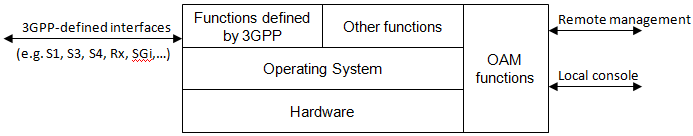 Figure 4.3-1: GNP model”Question2: Is the term Network Product Class equal to Network Function?Answer2: The Network Functions are terms referring to 3GPP functions defined in 5G timeline, such as. AMF, SMF, etc. Thus, Network Functions falls into a part of Network Product Class as the figure showing in 4.3-1.Question3: What is the relationship or distinction between the terms Network Product Class, Network Function, and Network Product?Answer3: Question4: Is the above NESASG interpretation of the terms correct, based on SA3’s understanding?Answer4: 2	ActionsTo GSMA’s NESAS GroupACTION: 	Please take the above information into account.3	Dates of next TSG SA WG 3 meetingsSA3#115AdHoc-e	15 - 19 April 2024	Electronic meetingSA3#116	              20 - 24 May 2024		Jeju (South Korea)SA3#117	             19 - 23 August 2024           Maastricht (Netherlands)